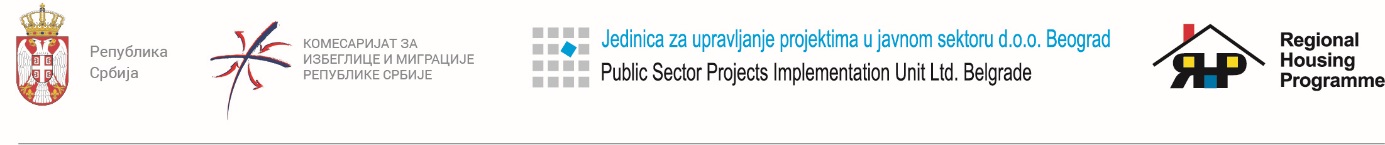 На основу члана 5. Правилника о раду Комисије за избор станова  КОМИСИЈА ЗА ИЗБОР СТАНОВА КОЈИ СЕ ПРИБАВЉАЈУ У ЈАВНУ СВОЈИНУ РЕПУБЛИКЕ СРБИЈЕ ЗА ДОДЕЛУ ИЗАБРАНИМ КОРИСНИЦИМА У ОКВИРУ РЕГИОНАЛНОГ СТАМБЕНОГ ЗБРИЊАВАЊА У СРБИЈИ-ПОТПРОЈЕКАТ 9-КОМПОНЕНТА 1бобјављујеОБАВЕШТЕЊЕ О ОБЈАВЉИВАЊУ ЈАВНОГ ПОЗИВА БР. RHP-W9-PA/PC1-2020за прибављање непокретности-станова у јавну својину Републике Србије на територији  града Београд.   Предмет Јавног позива је прибављање 60 (шездесет) станова у јавну својину Републике Србије, за потребе Комесаријата за избеглице и миграције Републике Србије, намењених решавању стамбених потреба избеглица на територији града Београд.  Право учешћа имају сва правна и физичка лица која испуњавају услове из Јавног позива.Јавни позив са прилозима ће бити објављен дана 5. октобра 2020. годинеЈавни позив ће бити објављен на интернет страни „Јединице за управљање пројектима у јавном сектору” д.о.о. Београд (www.piu.rs), Републичке дирекције за имовину Републике Србије (www.rdi.gov.rs) и Комесаријата за избеглице и миграције Републике Србије (www.kirs.gov.rs), као и на огласној табли Комесаријата за избеглице и миграције Републике Србије, „Јединице за управљање пројектима у јавном сектору“ д.о.о. Београд и града Београд.Прилог уз Јавни позив (Образац 1- Образац понуде) се може преузети  у писарници и на интернет страници „Јединице за управљање пројектима у јавном сектору“ д.о.о. Београд, Комесаријата за избеглице и миграције Републике Србије и града Београд.   КОМИСИЈА ЗА ИЗБОР СТАНОВА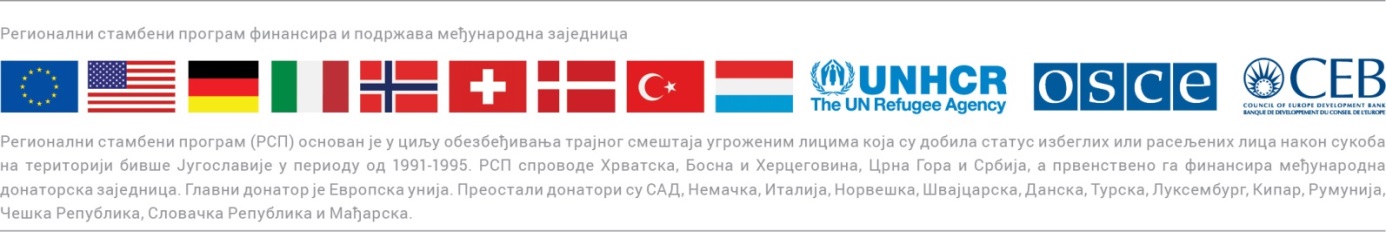 